Lord, hear me as I pray;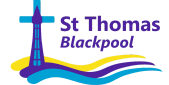 For all who are increasingly affected by the surges in the cost of every day essentials such as food, mortgages fuel, gas and electricity.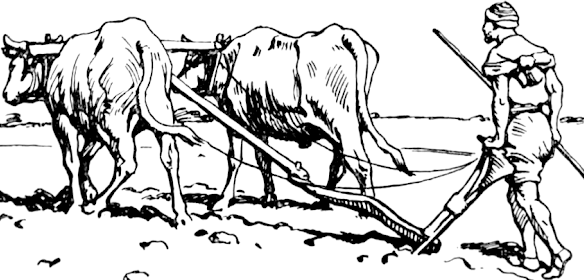 .”